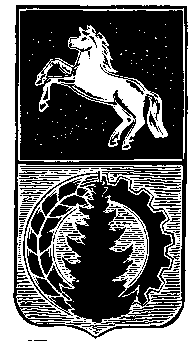 АДМИНИСТРАЦИЯ АСИНОВСКОГО РАЙОНАПОСТАНОВЛЕНИЕ07.02.2022	130-ПС/22г. АсиноОб установлении расходного обязательстваВ соответствии с частью 1 статьи 86 Бюджетного кодекса Российской Федерации, Законом Томской области от 13 августа 2007 года № 170-ОЗ «О межбюджетных отношениях в Томской области», Законом Томской области от 29 декабря 2021 года № 136-ОЗ «Об областном бюджете на 2022 год и на плановый период 2023 и 2024 годов», на основании распоряжения Департамента по культуре Томской области от 28.01.2022 № 028/01-10 «О присуждении денежных премий лучшим муниципальным учреждениям культуры и лучшим работникам муниципальных учреждений культуры, находящихся на территориях сельских поселений Томской области»ПОСТАНОВЛЯЮ: Установить расходное обязательство муниципального образования «Асиновский район» на поддержку отрасли культуры (государственная поддержка лучших работников сельских учреждений культуры и лучших сельских учреждений культуры).Расходные обязательства, указанные в пункте 1 настоящего постановления, исполняются за счет и в пределах средств, предоставляемых из федерального бюджета в сумме 100 000 (Сто тысяч) рублей 00 копеек и бюджета Томской области в сумме 14 935 (Четырнадцать тысяч девятьсот тридцать пять) рублей 36 копеек.Настоящее постановление подлежит размещению на официальном сайте муниципального образования «Асиновский район» www.asino.ru и вступает в силу с даты его подписания.Контроль за исполнением данного распоряжения возложить на заместителя Главы администрации Асиновского район по социальным вопросам.Главы Асиновского района                                                                         Н.А. Данильчук